Подготовка руки к письму(рабочие тетради)В воспитания и обучении дошкольников, важнейшую роль играет развитие рук. В ходе обучения письму ребёнок испытывает огромные трудности. В том числе и потому, что у него не развиты мелкие мышцы рук.Для успешного овладения школьными навыками ребёнку необходимо иметь хорошо развитую моторику руки, так как большая нагрузка на руку в школе может вызвать чувство усталости, напряжения и нарушение при формировании почерка.Овладение навыками письма является длительным и сложным процессом. Без помощи взрослых очень сложно научиться писать, зрительно контролировать направление руки при письме, при этом сохраняя длительность и слитность движений.Современная школа предъявляет большое требование к детям, поступающим в первый класс. На первом этапе обучения дети чаше всего испытывают затруднение с письмом: быстро устаёт рука, теряется рабочая строка, не получается правильное написание букв, ребёнок не укладываемся в общий темп работы.Развитые детские руки нужно не только для школы, но и для всей последующей жизни детей. Поэтому наиболее верный путь — не ждать школу, а готовиться к ней.Все предложенные задания по навыкам письма можно распечатать и заниматься с ребенком.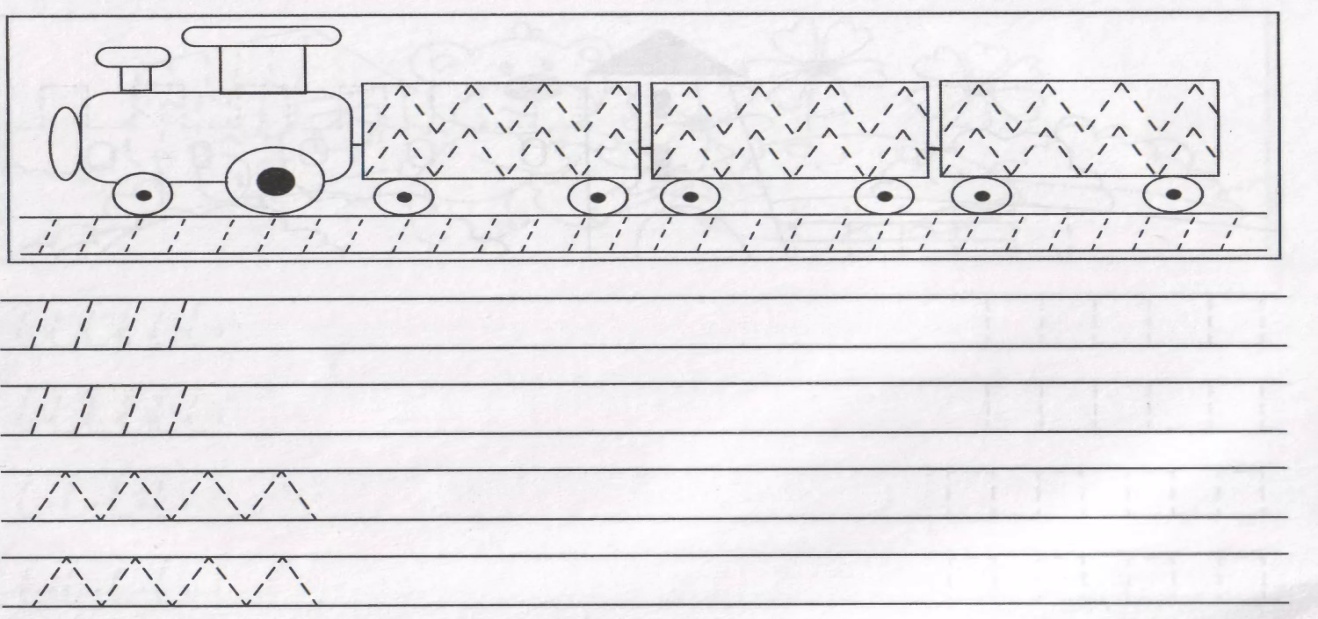 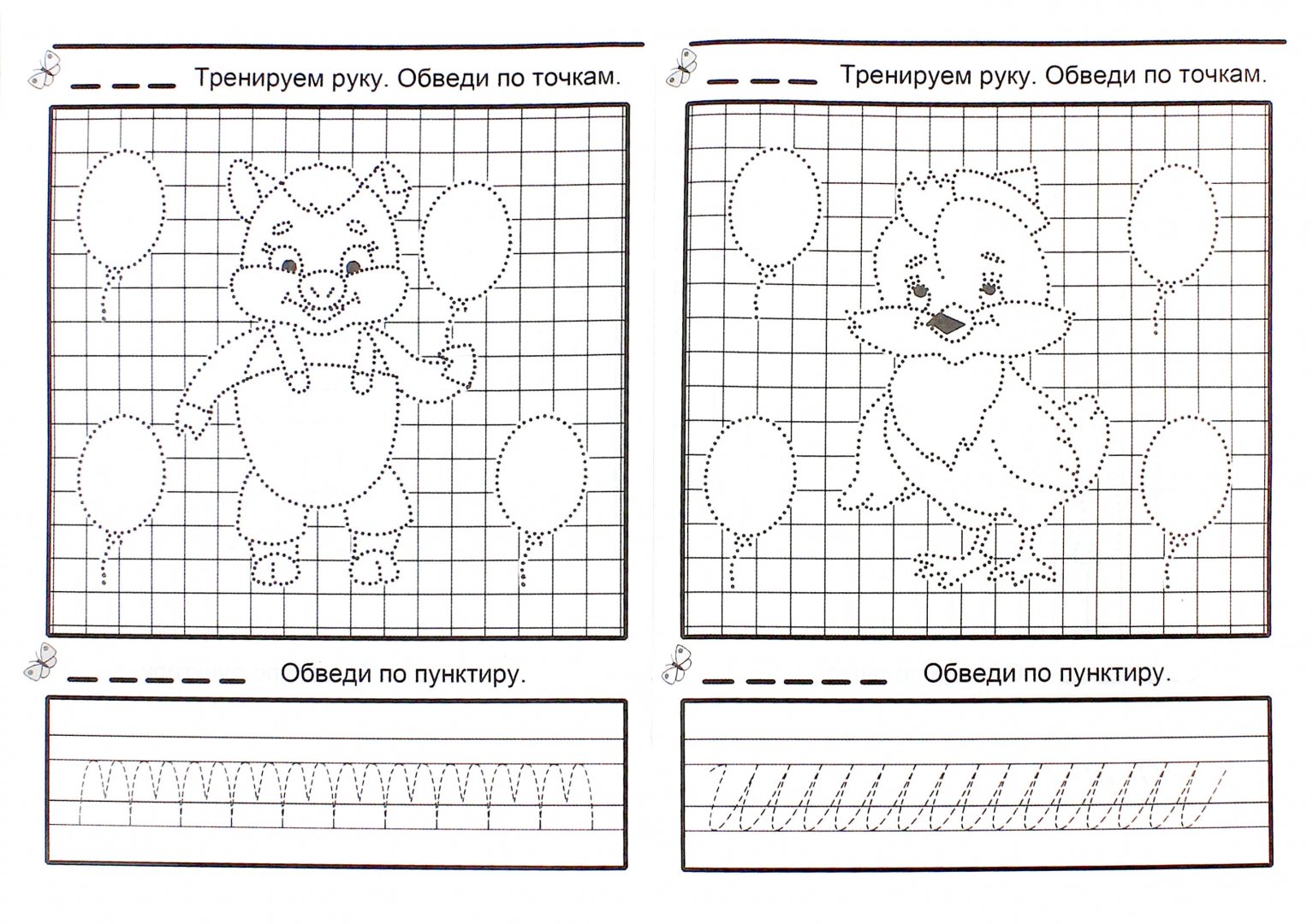 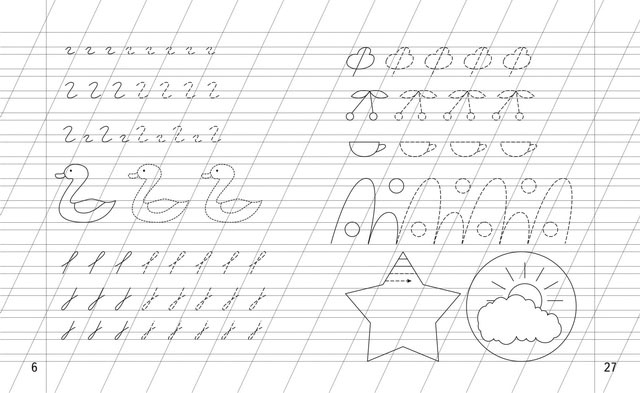 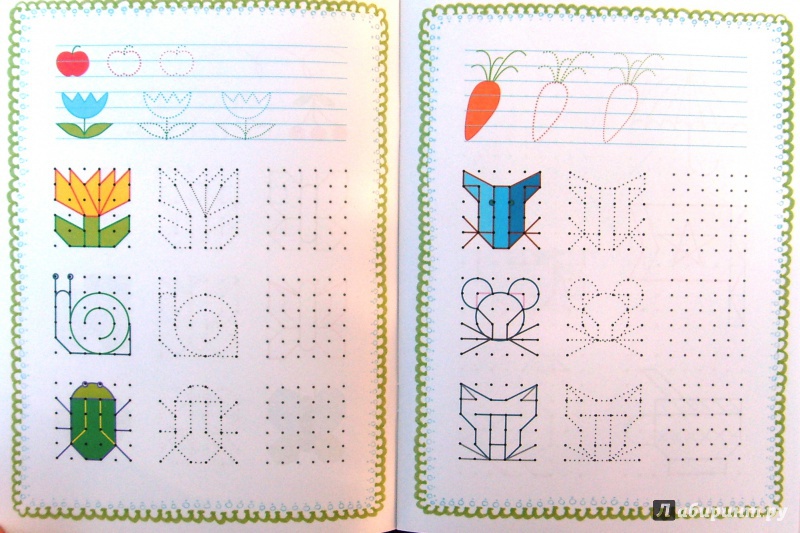 